Ore City Independent School District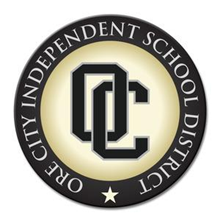 100 Rebel Rd., Ore City, Texas  75683School Health Advisory Council AgendaOctober 29, 2013, 4:00pm IntroductionsSHAC Vision, Mission, and Policies HandoutOCISD Wellness Plan HandoutStudent Council Recycling Program – Payton Myers and Jordan HoosierTobaccNO Program – Jonathan ManriquezImmunization UpdateStudent Immunization ComplianceFlu Clinic for Employees and their FamiliesSchool Nutrition Report – Donna DentonMobile Dentistry UnitQuestions, Concerns, CommentsNext Meeting: Monday, December 9, 2013 at 4:00pm in the Board Room